Ben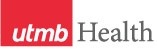 WEEKLY RELAYSWEEKLY RELAYSAugust 1, 2019YOUR DEPARTMENT NEWS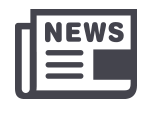 YOUR DEPARTMENT NEWSYOUR DEPARTMENT NEWSUTMB NEWS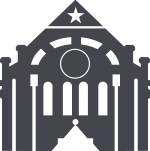 UTMB NEWSEmployee Spotlight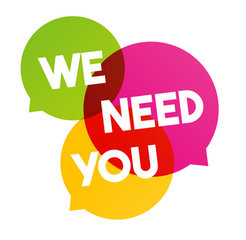 …to please submit your spotlight information via the webform found at this link:https://webforms.utmb.edu/frevvo/web/tn/forms/user/giflynn/app/_M2ECYBTmEempUclRFxPosw/formtype/_dn1HoASZEempsq_jYOb_6Q/popupform.(and don’t forget to upload a photo)Employee Spotlight…to please submit your spotlight information via the webform found at this link:https://webforms.utmb.edu/frevvo/web/tn/forms/user/giflynn/app/_M2ECYBTmEempUclRFxPosw/formtype/_dn1HoASZEempsq_jYOb_6Q/popupform.(and don’t forget to upload a photo)Employee Spotlight…to please submit your spotlight information via the webform found at this link:https://webforms.utmb.edu/frevvo/web/tn/forms/user/giflynn/app/_M2ECYBTmEempUclRFxPosw/formtype/_dn1HoASZEempsq_jYOb_6Q/popupform.(and don’t forget to upload a photo)Congratulations to providers receiving perfect scores on patient satisfaction surveys: We are pleased to recognize nine top-performing UTMB care providers for achieving perfect scores on all segments of our patient satisfaction surveys for the past six months. These ratings, determined by data from surveys administered by Press Ganey, include seven areas ranging from “ease of instructions” and “listening” to “showing respect” and “spending time.” The ratings help patients make informed decisions when seeking a health care provider, and they help show our community that UTMB is committed to an outstanding patient experience. They are illustrated by five stars in the online provider directory, which can be viewed at https://doctors.utmbhealth.com/. Congratulations to the following:Sandra Hatch, MD – Radiation OncologyErin Hommel, MD – Internal Medicine, GeriatricsAmy Laird-Payne, PA-C – Community-Based Clinics—Family MedicineLeah Low, MD – Internal MedicineHarold Pine, MD – Pediatric Otolaryngology Ana Rodriguez, MD – Obstetrics & GynecologyPatricia Rogers, MD – PediatricsAdri Smith, MD – Community-Based Clinics—PediatricsMark Wolffarth, MD – PediatricsREMINDERS My Road Ahead: The last day to complete all activities related to your FY19 My Road Ahead development plan is Aug. 31. If you have already completed your activities, now is a great time to start thinking about your development plan for FY20. Development planning tools and resources are available online 
at https://hr.utmb.edu/relations/performance/ and https://hr.utmb.edu/tod/learning/.UT FLEX Program: Employees participating in the FY19 UT FLEX program are reminded to check their flexible spending account balance(s) and to use up any remaining funds. To view your account balance(s), spending guidelines and eligible health care and dependent care expenses, go to www.myutflex.com. Please note that funds left over at the end of the plan year and subsequent grace period will be lost. Congratulations to providers receiving perfect scores on patient satisfaction surveys: We are pleased to recognize nine top-performing UTMB care providers for achieving perfect scores on all segments of our patient satisfaction surveys for the past six months. These ratings, determined by data from surveys administered by Press Ganey, include seven areas ranging from “ease of instructions” and “listening” to “showing respect” and “spending time.” The ratings help patients make informed decisions when seeking a health care provider, and they help show our community that UTMB is committed to an outstanding patient experience. They are illustrated by five stars in the online provider directory, which can be viewed at https://doctors.utmbhealth.com/. Congratulations to the following:Sandra Hatch, MD – Radiation OncologyErin Hommel, MD – Internal Medicine, GeriatricsAmy Laird-Payne, PA-C – Community-Based Clinics—Family MedicineLeah Low, MD – Internal MedicineHarold Pine, MD – Pediatric Otolaryngology Ana Rodriguez, MD – Obstetrics & GynecologyPatricia Rogers, MD – PediatricsAdri Smith, MD – Community-Based Clinics—PediatricsMark Wolffarth, MD – PediatricsREMINDERS My Road Ahead: The last day to complete all activities related to your FY19 My Road Ahead development plan is Aug. 31. If you have already completed your activities, now is a great time to start thinking about your development plan for FY20. Development planning tools and resources are available online 
at https://hr.utmb.edu/relations/performance/ and https://hr.utmb.edu/tod/learning/.UT FLEX Program: Employees participating in the FY19 UT FLEX program are reminded to check their flexible spending account balance(s) and to use up any remaining funds. To view your account balance(s), spending guidelines and eligible health care and dependent care expenses, go to www.myutflex.com. Please note that funds left over at the end of the plan year and subsequent grace period will be lost. TOPICSLEGEND	PATIENT CARE	EDUCATION & RESEARCH	INSTITUTIONAL SUPPORT	CMC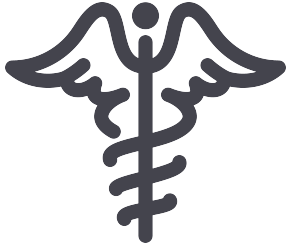 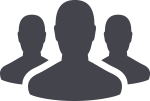 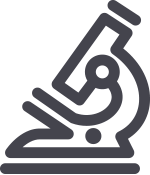 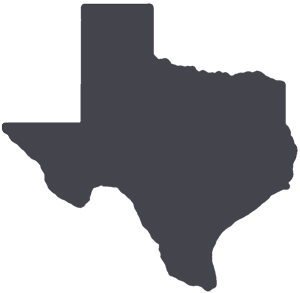 	PATIENT CARE	EDUCATION & RESEARCH	INSTITUTIONAL SUPPORT	CMC	PATIENT CARE	EDUCATION & RESEARCH	INSTITUTIONAL SUPPORT	CMC	PATIENT CARE	EDUCATION & RESEARCH	INSTITUTIONAL SUPPORT	CMCAROUND UTMB (Use the legend above to quickly find items of interest to your team)AROUND UTMB (Use the legend above to quickly find items of interest to your team)AROUND UTMB (Use the legend above to quickly find items of interest to your team)AROUND UTMB (Use the legend above to quickly find items of interest to your team)AROUND UTMB (Use the legend above to quickly find items of interest to your team)DID YOU KNOW?UTMB Health currently offers urgent care services in several locations—Galveston, Texas City, Angleton, Alvin and League City. First established for pediatric patients and expanded to adult patients in 2013, urgent care services have grown in response to high demand for quick, convenient access to care in the communities UTMB serves. Dr. Cynthia Judice, chief medical officer for UTMB Health’s Primary Care Services and Community-Based Clinics, says that since 2012, UTMB has recorded 337,654 urgent care visits. The busiest locations have been the pediatric urgent cares in League City and Galveston and the adult urgent care location on the League City Campus. To help make access to care even more convenient for patients, UTMB Health recently extended its urgent care availability to a daily 12-hour window—from 10 a.m. to 10 p.m.—in League City and Texas City, which has significantly increased use of the service. Learn more about urgent care services at UTMB and find a location at www.utmbhealth.com. Just a friendly reminder, UTMB also offers employees and their dependents quick, convenient access to primary and specialty care through the Access 2-CARE program—you can see a primary care physician within 24 hours or a specialist within seven days. Learn more at http://intranet.utmb.edu/2-care.  DID YOU KNOW?UTMB Health currently offers urgent care services in several locations—Galveston, Texas City, Angleton, Alvin and League City. First established for pediatric patients and expanded to adult patients in 2013, urgent care services have grown in response to high demand for quick, convenient access to care in the communities UTMB serves. Dr. Cynthia Judice, chief medical officer for UTMB Health’s Primary Care Services and Community-Based Clinics, says that since 2012, UTMB has recorded 337,654 urgent care visits. The busiest locations have been the pediatric urgent cares in League City and Galveston and the adult urgent care location on the League City Campus. To help make access to care even more convenient for patients, UTMB Health recently extended its urgent care availability to a daily 12-hour window—from 10 a.m. to 10 p.m.—in League City and Texas City, which has significantly increased use of the service. Learn more about urgent care services at UTMB and find a location at www.utmbhealth.com. Just a friendly reminder, UTMB also offers employees and their dependents quick, convenient access to primary and specialty care through the Access 2-CARE program—you can see a primary care physician within 24 hours or a specialist within seven days. Learn more at http://intranet.utmb.edu/2-care.  